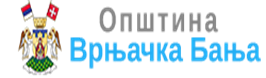 ЛОКАЛНИ АКЦИОНИ ПЛАН ЗА СОЦИЈАЛНУ ИНКЛУЗИЈУ РОМА И РОМКИЊА У ОПШТИНИ ВРЊАЧКА БАЊАЗА ПЕРИОД ОД 2019. ДО 2021. ГОДИНЕАвгуст 2019.ЛОКАЛНИ АКЦИОНИ ПЛАН ЗА СОЦИЈАЛНУ ИНКЛУЗИЈУ РОМА И РОМКИЊА У ОПШТИНИ ВРЊАЧКА БАЊАЗА ПЕРИОД ОД 2019. ДО 2021. ГОДИНЕНОСИОЦИ ИЗРАДЕИНСТИТУЦИОНАЛНА РАДНА ГРУПА РОМАКТЕД ПРОГРАМАИван ЏатићПредставник локалне самоуправеПредседник Институционалне радне групе РОМАКТЕД програмаЧЛАНОВИ ИНСТИТУЦИОНАЛНЕ РАДНЕ ГРУПЕ РОМАКТЕД ПРОГРАМАДејан ПавловићКоординатор за ромска питањаЖиворад ЈаћимовићРуководилац Одсека за привредне и друштвене делатностиЗоран ДунићРуководилац Одсека за буџет и финансијеДејан ПецићРуководилац Одсека за инспекцијске пословеСлавица СтаменићРуководилац Одсека за урбанизам, еколошке имовинско-правне и стамбене пословеМарија ПавловићПредставница Дома здравља ,,др Никола Џамић“Слободан ДишовићСекретар Црвеног крстаСандра МиодраговићДиректорка Центра за социјални радЈовић ПеровићНачелник Полицијске станице у Врњачкој БањиДаница ГочанинПредставница Националне службе за запошљавање-испостава Врњачка БањаРадован СтаменчићДиректор основне школе ,,Бранко Радичевић“Драгана Хаџи РистићДиректорка предшколске установе ,,Радост“Саша МиленковићДиректор установе ,,Културни центар“Горан АтанасковићПредставник Општинске стамбене агенцијеСТРУЧНА И ТЕХНИЧКА ПОДРШКАОДСЕК ЗА ЛОКАЛНИ ЕКОНОМСКИ РАЗВОЈЈелена БогојевићРуководилац одсека за локални економски развојНебојша АлимпићКоординатор локалног економског развојаДанијела ЛакатошЕксперт РОМАКТЕД програма Скупштина општине Врњачка Бања на 20. редовној седници одржаној дана 25.12.2018. године, на основу чл. 20. Закона о локалној самоуправи („Сл. гласник РС“, бр. 129/2007 и 83/2014 - др. закон) и чл. 14. и 36. Статута општине Врњачка Бања („Сл. лист општине Врњачка Бања“, бр. 23/16)  доносиОДЛУКУО ПОКРЕТАЊУ ПРОЦЕСА ИЗРАДЕ ЛОКАЛНОГ АКЦИОНОГ ПЛАНА ЗА СОЦИЈАЛНО УКЉУЧИВАЊЕ РОМА И РОМКИЊАУ ОПШТИНИ ВРЊАЧКА БАЊА2019-2021Приступа се процесу израде Локалног акционог плана за социјално укључивање Рома и Ромкиња у општини Врњачка Бања за период 2019-2021. године (у даљем тексту: ЛАП).Сви термини којима су у тексту означени припадност, положаји, професије, односно занимања, изражени у граматичком мушком роду, подразумевају природни мушки и женски род лица на које се односе.	Циљ израде ЛАП-а је да се оствари побољшан социјално-економски положај ромске националне мањине у општини Врњачка Бања уз пуно уживање мањинских права и постизање веће социјалне укључености Рома у све сегменте друштва у локалној заједници.Задатак ЛАП-а је идентификовање проблема припадника ромске националне мањине на територији општине Врњачка Бања и осмишљавање активности и мера којима би се деловало на узроке идентификованих проблема. Кључна питања којима се ЛАП бави су: какав је тренутни положај припадника ромске националне мањине у локалној заједници, шта је утицало на такво стање, какве су перспективе, које су активности и мере на располагању, као и који се ефекти реализацијом ЛАП-а очекују да буду постигнути.Одређује се Институционална радна група у оквиру програма „РОМАКТЕД – промовисање доброг управљања и оснаживање Рома на локалном нивоу“ формирана Решењем председника општине 110-162/2018 од 15.11.2018. године за носиоца израде ЛАП-а из чл. 1. ове Одлуке.Задужује се организациона јединица Општинске управе надлежна за локални економски развој за обављање стручних послова за потребе израде ЛАП-а.Ова Одлука ступа на снагу наредног дана од дана објављивања у „Сл. листу Општине Врњачка Бања“.СКУПШТИНА ОПШТИНЕ ВРЊАЧКА БАЊАБрој: 9-714/18 од 25.12.2018. године                                                                                                      Иван РадовићОБРАЗЛОЖЕЊЕПравни основ и разлози за доношење ове одлукеПравни основ за израду ЛАП-а  налази се у чл. 20. Закона о локалној самоуправи („Сл. гласник РС“, бр. 129/2007 и 83/2014 - др. закон) којим је дефинисано да се Општина, преко својих органа, у складу с Уставом и законом, стара о остваривању, заштити и унапређењу људских и мањинских права, као и чл. 14. и 36. Статута општине Врњачка Бања („Сл. лист општине Врњачка Бања“, бр. 23/16), којима се утврђује да се општина стара о остваривању, заштити и унапређењу људских права, доноси стратегије и усваја посебне мере у циљу отклањања неједнакости и стварања једнаких могућности остваривања људских и мањинских права, помаже развој различитих облика самопомоћи и солидарности са лицима са посебним потребама, као и са лицима која су суштински у неједнаком положају са осталим грађанима и подстиче активности и пружа помоћ организацијама особа са инвалидитетом и другим социјално-хуманитарним организацијама на својој територији;Разлози за доношење ове одлуке огледају се у жељи да се  побољша социјално-економски положај ромске националне мањине у општини Врњачка Бања, уз пуно уживање мањинских права и оствари већа социјална укљученост Рома у све сегменте друштва у локалној заједници, а кроз идентификацију проблема припадника ромске мањине на територији општине Врњачка Бања и дефинисање активности и мера којима би се деловало на узроке идентификованих проблема. Такође, потребно је и да се развију капацитети органа локалне самоуправе са циљем ефикасног старања о остваривању и заштити права лица ромске националности и делотворно укључе представници ромске заједнице у поступке осмишљавања и спровођења активности и мера и остваривања гарантованих људских права на рад, становање, образовање, социјалну и здравствену заштиту.Финансијски ефектиЗа реализацију ове одлуке нису потребна финансијска средства.Ступање на снагу и објављивањеОва Одлука ступа на снагу наредног дана од дана објављивања у „Сл. листу Општине Врњачка Бања“.ОПШТИНСКА УПРАВАОДСЕК ЗА ЛОКАЛНИ ЕКОНОМСКИ РАЗВОЈ И ИНВЕСТИЦИЈЕНа основу члана 20. став 1. тачка 10 и члана 44. став 1.тачка 5. Закона о локалној самоуправи (,,Службени гласник РС'', бр.129/7, 83/14, 101/16 и 47/18), члан 56. Статута општине Врњачка Бања (,,Службени лист Општине Врњачка Бања“, бр.23/16-пречишћен текст) и Протокола о сарадњи између Савета Европе, Министарства грађевинарства, саобраћаја и инфраструктуре и Општине Врњачка Бања у оквиру програма ,,РОМАКТЕД- промовисање доброг управљања и оснаживање ромске заједнице на локалном нивоу“ који спроводе Европска унија и Савет Европе (у даљем тексту: РОМАКТЕД програм),Председник Општине Врњачка Бања доносиРЕШЕЊЕO OБРАЗОВАЊУ ИНСТИТУЦИОНАЛНЕ РАДНЕ ГРУПЕ У ОКВИРУ ПРОГРАМА ,,РОМАКТЕД-ПРОМОВИСАЊЕ ДОБРОГ  УПРАВЉАЊА И ОСНАЖИВАЊЕ РОМСКЕ ЗАЈЕДНИЦЕ НА ЛОКАЛНОМ НИВОУ’’ Оснивање и положај групеЧлан 1.Образује се Институционална радна група РОМАКТЕД програма, у циљу унапређења комуникације и координације активности, те побољшања делотворности рада служби које се на локалном нивоу баве проблемима Рома, као стручно саветодавно радно тело  Председника општине.Чланови Институционалне радне групеЧлан 2.Институционална радна група има 15 чланова.Чланови Институционалне радне групе су:Иван Џатић, делегирана контакт особа за програм РОМАКТЕД од стране Председника општине, уједно и координатор институционалне радне групе;Дејан Павловић, координатор Канцеларије за ромска питања у оснивању;Живорад Јаћимовић, руководилац Одсека за привредне и друштвене делатности;Зоран Дунић, рокуводилац Одсека за буџет и финансије;Дејан Пецић, руководилац Одеска за инспекцијске послове;Славица Стаменић, руководилац Одсека за урбанизам,еколошке имовинско-правне и стамбене  послове;Марија Павловић, представница Дома здравља ,,Др Никола Џамић“;Слободан Дишовић, секретар Црвеног крста;Сандра Миодраговић, директорка Центра за социјални рад;Јовић Перовић, начелник полицијске станице у Врњачкој Бањи;Даница Гочанин, представница Националне службе за запошљавање- испостава Врњачка Бања;Радован Стаменчић, директор основне школе ,,Бранко Радичевић“;Драгана Хаџи Ристић, директорка предшколске установе ,,Радост“;Саша Миленковић, директор установе ,,Културни центар“;Горан Атанасковић, представник Општинске стамбене агенције.Чланови Институционалне радне групе именују се на временски период спровођења програма РОМАКТЕД.На састанцима Институционалне радне групе могу се позивати и представници/це других органа и организација, ако је то потребно ради информисања чланова Радне групе о одређеном питању (нпр. заштитник грађана, представници/це организација цивилних друштва, медији и сл.).Задаци радне групеЧлан 3.Задаци чланова Институционалне  радне групе су:Учествовање у креирању и имплементацији заједничких активности/планова са локалном акционом групом РОМАКТЕД програма, фацилитатором и националним РОМАКТЕД тимом;Обезбеђивање сталне комуникације и сарадње са представницима/цама локалне акционе групе РОМАКТЕД програма, фацилитатором и координатором националног тима РОМАКТЕД програма,; Учествовање на радионицама и обукама које ће организовати фацилитатор и/или координатор националног тима РОМАКТЕД програма;Подржавање остваривања позитивних промена у текућим административним праксама (оцењене као такве, како од стране запослених у локалној самоуправи, тако и од ромске заједнице), а које су резултат горе наведених тренинга и дијалога са ромском заједницом;Активно подржавање и учествовање у процени резултата и утицаја који програм остварује на терену;Правовремено извештавање градоначелника/одборника о напретку имплементације Програма и старање да су све предложене одлуке узете у обзир и достављене доносиоцима одлука на разматрање; Размена информација о текућим пословима и иницијативама у делокругу свих органа и организација , каои података, у складу са прописима о заштити података о личности;Учествовање у изради или ревизији локалног акционог плана за социјално укључивање Рома и Ромкиња заједно са локалним акционим групама из ромске заједнице, које су успостављене у оквиру РОМАКТЕД програма;; промовисање интеграције локалног акционог плана за социјално укључивање Рома и Ромкиња у развојне стратешке документе и планове локалне самоуправе; Пружање подршке спровођењу локалног акционог плана за социјално укључивање Рома и Ромкиња, укључујући и активности које су интегрисане у развојним стратегијама општине/града, путем предлагања алокације локалних ресурса као и обезбеђивањем, уколико и када је то могуће, других извора финансирања, укључујући ЕУ фондове.Указују надлежним органима на случајеве дискриминације према ромској заједници у општини/граду; Промовисање и подржавање укључивања Рома и Ромкиња у доношење одлука на локалном нивоу (посебно њихово укључивање у рад органа и тела општине/града, школских одбора, савета родитеља итд.);Иницирање доношења одлука надлежних органа општине/града и других органа и организација којима се унапређује положај Рома и Ромкиња;Учествовање у активностима којима се промовише мултикултуралност; Информисање становништво општине/града о ромској култури; о положају Рома и Ромкиња у општини Врњачка Бања;предузима друге активности у циљу унапређења положаја Рома и Ромкиња у општини Врњачка Бања, у складу са законом и општим актима општине Врњачка Бања.Пословник Институционалне групеЧлан 4.Институционална радна група обавља своје задатке у складу са дефинисаним активностима РОМАКТЕД програма. Рад Институционалне радне групе ближе се уређује Пословником о раду који се усваја већином гласова присутних чланова Институционалне радне групе.Средства за радЧлан  5.Средства за рад Радне групе обезбеђује општина/град.Чланови Радне групе не примају посебну накнаду за учешће у раду Радне групе.ИзвештавањеЧлан 6.Институционална радна група подноси годишњи извештај о раду Председнику општине, на основу усвојеног годишњег плана рада, најкасније до 1. марта текуће године за претходну годину.Годишњи извештај садржи податке о раду и реализованим активностима Институционалне радне групе, као и  анализу стања и оцену положаја Рома и Ромкиња у општини Врњачка Бања.Ступање на снагуЧлан 7.Ова одлука ступа на снагу осмог дана од дана дана доношења.О Б Р А З Л О Ж Е Њ ЕПрограм ,,РОМАКТЕД - Промовисање доброг управљања и оснаживања ромске заједнице на локалном нивоу (у даљем тексту: Програм), који спроводи Савет Европе и Европска унија, предвиђа да у 11 одабраних пилот општина/градова буду образовани тзв. Институционалне радне групе РОМАКТЕД програма, у циљу унапређења комуникације и координације активности, те побољшања делотворности рада служби које се на локалном нивоу баве проблемима Рома и Ромкиња. Овај циљ је у складу и са Стратегијом за социјално укључивање Рома и Ромкиња у Републици Србији за период од 2016. до 2025. године и локалним акционим плановима за унапређење положаја Рома и Ромкиња усвојеним у великом броју општина и градова. Потписници протокола о сарадњи у имплементацији РОМАКТЕД програма у Србији су потпредседница Владе Републике Србије и министарка грађевинарства, саобраћаја и инфраструктуре Републике Србије и председавајућа Координационог тела за имплементацију и праћење реализације Стратегије за социјално укључивање Рома и Ромкиња у Србији за перод 2016-2025. године (проф. др Зорана З. Михајловић), Шеф мисије Савета Европе у Београду (Тим Картрајт), и Бобана Ђуровића председник општине  Врњачка Бања.Побољшање социо-економског положаја Рома и Ромкиња је препознато као важан циљ и у актима Европске уније – Европске комисије и Европског парламента – који обавезују и земље кандидате за чланство (као што је Оквир за националне стратегије за Роме  и документима Савета Европе, чија је Србија чланица (в. Стразбуршку декларацију о Ромима -). Осим пилот општина/градова које учествују у реализацији овог Програма, овако припрељен модел акта је могуће применити у свим општинама и градовима у Србији.Правни основИмајући у виду да су чланови Институционалне радне групе РОМАКТЕД програма представници/це различитих органа, установа и организација, од којих неке оснива Република, а неке јединице локалне самоуправе, било је потребно размотрити могућности за успостављање одговарајућег институционалног оквира у складу са важећим прописима. Размотрена су три могућа решења: 1) успостављање законског основа за образовање Институционалне радне групе; 2) закључивање меморандума/споразума о сарадњи између укључених органа и установа; 3) образовање институционалних радних група од стране органа локалне самоуправе.Узимајући у обзир слична интерресорна тела која у различитим областима делују на локалном нивоу (пре свега, интерресорних комисија за процену потреба за додатном образовном, здравственом и социјалном подршком детету или ученику, савета за запошљавање и савета за јавно здравље), закључено је да је образовање тих тела од стране органа локалне самоуправе предвиђено законима који уређују одговарајуће области (као што су нпр. Закон о основама система образовања и васпитања – Службени гласник РС, бр. 88/2017, 27/2018; Закон о запошљавању и осигурању за случај незапослености – Службени гласник РС, бр. 36/2009, 30/2010, 88/2010, 38/2015, 113/2017 и Закон о правима пацијената – Службени гласник РС, бр. 45/2013). Међутим, како је инклузија Рома и Ромкиња питање које се односи на многобројне области живота и које је дефинисано у бројним стратешким и планским документима кроз дефинисане активности, и поред тога тешко је замислити један закон којим би било предвиђено образовање оваквог тима.У нашем правном систему не постоји пропис којим би на генералан начин било уређено успостављање међуресорних тела између различитих нивоа власти. На пример, чланом 64. Закона о државној управи (Службени гласник РС, бр. 79/2005, 101/2007, 95/2010, 99/2014, 30/2018) је уређен начин оснивања заједничких тела и пројектних група у којима учествује више органа државне управе, али не уређује начин на који се формирају заједничка тела или групе у којима учествују органи са различитих нивоа власти (нпр. покрајинског или локалног нивоа).Поред тога, Уставом Републике Србије (Службени гласник РС, бр. 98/2006) је предвиђена изворна надлежност јединица локалне самоуправе да се старају о остваривању, заштити и унапређењу људских и мањинских права. Та надлежност предвиђена је и Законом о локалној самоуправи, Формирањем оваквих институционалних радних група се боље остварују наведене надлежности локалне самоуправе, те додатни законски основ није потребан.ПРЕДСЕДНИК ОПШТИНЕ ВРЊАЧКА БАЊАБрој 110-162/2018 од 15.11.2018.годинеПРЕДСЕДНИК СКУПШТИНЕ ОПШТИНЕБобан ЂуровићСАДРЖАЈУВОД.......................................................................................................................................141.СТРАТЕШКИ И ИНСТИТУЦИОНАЛНИ ОКВИР НА ЛОКАЛНОМ НИВОУ..............................152.ОПШТИ ПОДАЦИ О ОПШТИНИ ВРЊАЧКА БАЊА...............................................................163.АНАЛИЗА СТАЊА РОМСКЕ ЗАЈЕДНИЦЕ У ОПШТИНИ ВРЊАЧКА БАЊА...........................18   3.1.ОБРАЗОВАЊЕ................................................................................................................18   3.2.ЗАПОШЉАВАЊЕ...........................................................................................................19   3.3.СТАНОВАЊЕ..................................................................................................................19   3.4.ЗДРАВСТВЕНА ЗАШТИТА...............................................................................................20   3.5. СОЦИЈАЛНА ЗАШТИТА..................................................................................................20   3.6. ПРОЈЕКТНЕ ИНИЦИЈАТИВЕ НА ЛОКАЛНОМ НИВОУ...................................................214. SWOT  АНАЛИЗА ОПШТИНЕ ВРЊАЧКА БАЊА..................................................................225.ЦИЉЕВИ И МЕРЕ ЛАПа.......................................................................................................236.АКЦИОНИ ПЛАН..................................................................................................................257.ИМПЛЕМЕНТАЦИЈА ЛАП-а.................................................................................................358.ПРАЋЕЊЕ СПРОВОЂЕЊА ЛАПа И ИЗВЕШТАВАЊЕ...........................................................359.ЛИСТА СКРАЋЕНИЦА..........................................................................................................36УВОДНА РЕЧ ПРЕДСЕДНИКАПоштовани,Општина Врњачка Бања је привредни, политички и културни центар општине са укупно 14 насеља,а део становника чине припадници ромске националне мањине. Локална самоуправа је, заједно са Владом Републике Србије, у обавези да обезбеди једнаке могућности за унапређење квалитета свих грађана. Поштовањем основних људских права, омогућавањем учешћа маргинализованих група у друштвеном, политичком и културном животу, доприноси се целокупном инклузивном расту Републике Србије.Подстицај за  усвајање  Локалног акционог плана за социјално укључивање Рома и Ромкиња у општини Врњачка Бања је смањење сиромаштва и сузбијање дискриминације Рома и Ромкиња, односно стварање услова за пун приступ остваривању људских права.	Документ представља план мера и активности које треба спроводити у планираном временском оквиру,  како би се унапредио положај припадника ромске националне мањине. Циљ нам је да планиране активности реализујемо у партнеству са свим релевантним актерима,кроз сопствена и средства из других извора.С поштовањем,								    Бобан Ђуровић							 Председник општине Врњачка БањаУВОДУсвајањем Стратегије за социјалну инклузију Рома и Ромкиња у Републици Србији за период од 2016. до 2025. године (“Службени гласник РС”, бр. 26/2016), Влада Републике Србије је показала спремност за настављањем напора за унапређењем положаја ове маргинализоване групе становништва.Наведени стратегија је водећи стратешки документ, који позива институције на националном и локалном нивоу за предузимање активности ради социјалног укључивања Рома и Ромкиња и сузбијање дискриминације према истим, а такође и за стварање услова за приступ остваривања људских права. Важно је навести да су Ромкиње посебна рањива група, и да за њих положај треба додатно посветити пажњу.Стратегија садржи циљеве и мере за пет приоритетних области: образовање, запошљавање, становање, здравствена заштита и социјална заштита. Примена овог документа обезбеђује се кроз национални Акциони план, који се усваја за двогодишњи период. Први национални Акциони план за период од 2017. до 2018. године, усвојен је у јуну 2017. године. У току је израда новог националног Акционог плана за период од 2019. до 2020. године. Даља имплементација стратешког документа на локалном нивоу обезбеђује се кроз Локалне акционе планове за социјалну инклузију Рома и Ромкиња, које усвајају општине и градови.Локални акциони план израђен је уз експертску подршку  програма ,,РОМАКТЕД-Промовисање добре управе и оснаживање ромске заједнице на локалном нивоу“,који спроводи Савет Европе уз финансијску помоћ Европске уније. Асоцијација координатора за ромска питања је невладина организација која пружа помоћ имплементације програма на локалном нивоу у 11 општина и градова у Републици Србији. Општина Врњачка Бања  приступила је изради Локалног акционог плана за социјално укључивање Рома и Ромкиња општине Врњачка Бања за период од 2019. до 2021.године (ЛАП),јер је исти  један од приоритета Локалне акционе групе РОМАКТЕД програма а  у циљу креирања стратешких и институционалних  механизама за социјално укључивање Рома и Ромкиња.Институционалној радној групи програма ,,РОМАКТЕД-Промовисање добре управе и оснаживање ромске заједнице на локалном нивоу“ поверен је задатак израде Нацрта локалног акционог плана за социјалну инклузију Рома и Ромкиња у општини Врњачка Бања за период од 2019. до 2021. године, уз стручну помоћ експерта РОМАКТЕД програма.Допринос креирању документа дали су и представници ромске националне мањине који су били део партиципативног приступа. У циљу израде овог документа реализоване су следеће активности: припремљена је анализа стања припадника ромске националне мањине у општини Врњачка Бања, израђена је SWOT анализа општине Врњачка Бања, одржане су радионице и састанци са представницима институција и ромске заједнице у циљу израде коначног нацрта локалног акционог плана.1.СТРАТЕШКИ И ИНСТИТУЦИОНАЛНИ ОКВИР НА ЛОКАЛНОМ НИВОУAктивне  стратегије/локални акциони планови општине Врњачка Бања су: Стратегија одрживог развоја општине Врњачка Бања за период од 2013. до 2023. годинеАкциони план Стратегија одрживог развоја општине Врњачка Бања за период од 2013. до 2023. годинеСтратегија пољопривреде и руралног развоја општине Врњачка Бања за период од 2014. до 2024. годинеЛокални акциони план за младе за период од 2015. до 2019. годинеЛокални антикорупцијски план општине Врњачка Бања за период од 2019. до 2022. годинеПрограм развоја туризма за период од 2012. до 2022. године-међуопштинско партнерствоАкциони план за укључивање грађана у процес доношења одлука  о трошењу средстава прикупљених по основу пореза од на имовину општине Врњачка Бања за период од 2018. до  2021. годинеЛокални акциони план за унапређење положаја миграната на териоторији општине Врњачка Бања за период од 2017. до 2021. годинеЛокални акциони план за унапређење положаја особа са инвалидитетом општине Врњачка Бања за период од 2016. до 2020.годинеПлан јавног здравља општине Врњачка Бања за период од 2019. до 2029. годинеЛокални акциони план за запошљавање за 2019. годинуСтратегија управљања ризицимаСтамбена стратегија за период од 2019. до 2029. годинеВажно је напоменути да је Локални акциони план за унапређење родне равноправности за период од 2019. до 2022.године у процесу усвајања.Водећи стратешки документ општине Врњачка Бања јесте Стратегија одрживог развоја. Овај документ садржи одређене мере и активности које се односе на Роме. Такође, већина наведених акционих планова препознаје припаднике ромске заједнице као једну од група корисника планираних мера и активности.Институционални оквиру инклузије Рома општине Врњачка Бања ослања се на Канцеларију за инклузију Рома у оснивању и координатора за ромска питања. Са почетком спровођења пројекта ,,РОМАКЕТЕД-Промовисање доброг управљања и оснаживање ромске заједнице на локалном нивоу“, формирана је Институционална радна група, коју чине представници ресорних локалних инситутиција. Ово је прво међуресорно радно тело које се бави питањима инклузије Рома. На територије општине Врњачка Бања ангажован је један педагошки асистент у основној школи ,,Бранко Радичевић“у Грачцу. Здравтсвена медијаторка није ангажована у општини Врњачка Бања.2.ОПШТИ ПОДАЦИ О ОПШТИНИ ВРЊАЧКА БАЊАВрњачка Бања, туристичко место прве категорије, цeнтaр интeгрaлнe туристичкe рeгиje, налази се у централном делу Републике Србије на 43˚37' северне географске ширине, 20˚53' источне географске дужине, на око 200km јужно од Београда. Простире се  долином Зaпaднe Moрaвe, сeвeрним пaдинaмa Гoчa (1.147 мнв), и налази у залеђу jужних oбрoнaкa Глeдићких плaнинa (Црни врх 819 мнв, Пaлeж 853 мнв), Koпaoникa (2.017 м), Жeљинa (1.785 м) и Стoлoвa (1.376 м). На прoстoру oд 239 км2, у 14 насеља, пo пoпису из 2011. гoдинe, живи 27.527 стaнoвникa (Према последњој процени РЗС из 2016. године број становника се смањио и износи 26.544 становника). Oбухвaтajући прoстoр срeдњeг пoљa Зaпaднoг пoмoрaвљa, oпштинa Врњaчкa Бaњa сe нaлaзи нa инфрaструктурнoм кoридoру Kрaљeвo - Kрушeвaц. Прoстoрнo, oпштинa Врњaчкa Бaњa припaдa групи мaњих oпштинa у Србиjи. У нeпoсрeднoм je тeритoриjaлнoм кoнтaкту сa oпштинaмa Kрaљeвo, Tрстeник и Aлeксaндрoвaц, сa кojимa je инфрaструктурнo вeoмa дoбрo пoвeзaнa. Maгистрaлним жeлeзничким и путним прaвцeм пoвeзaнa je прeкo Kрaљeвa и Kрушeвцa сa свим oстaлим пoдручjимa у Србиjи, a путeм прeкo Гoчa и нeпoсрeднo сa Aлeксaндрoвцeм.  Пeриoд oд 1948. гoдинe дo 2012. године кaрaктeрише позитиван трeнд (сa 15.916 у 1948. гoдини, број стaнoвника на подручју општине Врњачка Бања сe повећао на 27.527 у 2011. години). Mеђутим, у пoслeдњим дeкaдaмa 1971-1981. и 1991-2012. гoдинe oпштинa Врњачка Бања бележи смањење стопе прираста укупнoг стaнoвништвa (12,1 и 4,3 нa 1.000 стaнoвникa). Такође, вредности ланчаних индекса опадају (са 116,6 у 1971. на 102,4 у 2002. и 103,2 у 2012. години).Општина Врњачка Бања заузима површину од 240 км2 и има укупно 14 насеља (Врњачка Бања,Вранеши, Врњци, Вукушица, Гоч, Грачац, Липова, Ново Село, Отроци, Подунавци, Рсавци,	Руђинци,Станишинци,Штулац). 
Општина има празник.  Дан – Празник Општине Врњачка Бања је 14. јул- свети Врачи, на који је 1868. године основано Основателно фундаторско друштво лековите кисело - вруће воде у Врњцима. 
Географски положајВрњачка Бања је привредни, политички и културни центар општине са укупно 14 насеља на простору од око 240км2. На подручју општине живи око 30.155 становника, а сама Бања има око 15.000 становника. Врњачка Бања се налази у централном делу Републике Србије, на 43° 23' северне географске ширине и 20° 54' источне географске дужине, око 200 км јужно од Београда. Бањско насеље је делом на благим, обронцима планине Гоч према Западној Морави и делом у питомим долинама Врњачке реке и Липовачке	реке.
          Зависно од положаја појединих делова насеља надморска висина се креће од 220 до преко 300 метара. Са југа, истока и запада Бања је заклоњена планином Гоч и њеним огранцима, док је са севера заштићена венцем Гледићких планина и није изложена јаким ветровима. Уже планинско подручије Врњачке Бање, са планином Гоч, део је огромног шумско-планинског комплекса Копаоника, које представља залеђе Врњачке Бање и простире се према југу. Поред Гоча (1.147м) и Копаоника (2.017м), ту су још и Жељин (1.785м), Јастребац (1.492м) и Столови (1.375м). То огромно шумско пространсво од стотине хиљада хектара дочарава шумско-планински амбијент Врњачке Бање. Читаво шире планинско туристичко подручје Бање избраздано је зеленим котлинама кроз које протиче низ брзих планинских потока и речица на свом путу према Западној Морави. Сви ови потоци и речице обилују планинском пастрмком. Веће реке, поред Западне Мораве, су још Ибар на западу и Расина на истоку региона. Територија Врњачка Бања је привредни, политички и културни центар општине са укупно 14 насеља на простору од око 240км2. На подручју општине живи око 30.155 становника, а сама Бања има око 15.000 становника. Врњачка Бања се налази у централном делу Републике Србије, на 43° 23' северне географске ширине и 20° 54' источне географске дужине, око 200 км јужно од Београда.3.АНАЛИЗА СТАЊА РОМСКЕ ЗАЈЕДНИЦЕ У ОПШТИНИ ВРЊАЧКА БАЊАБрој Рома и Ромкиња у општини Врњачка Бања je 334 (178  мушкараца, 156 жена).Старосна структура грађана ромске националности:Извор: „База података за праћење мера за инклузију Рома“, Републички завод за статистику, http://www.inkluzijaroma.stat.gov.rs/sr/врњачка-бања3.1.ОБРАЗОВАЊЕ Укупно је 5  деце  ромске националности  обухваћене предшколским васпитањем и образовањем за школску 2017/2018. годину.Број деце ромске националности  обухваћено основним образовањем у школској 2017/2018. години 64, а у школској 2018/2019. години укупно је 52 ученика.У систем средњошколског система образовања укупно је укључено 5 ученика ромске националности, док је исти број ученика који су уписани путем афирмативних мера.У периоду израде Локалног акционог плана није било студената ромске националности.Ромски језик са елементима културе изучавао се током школске2017/2018 године, у основној школи ,,Бранко Радичевић“, са укупно 40 ученика који су се изјаснили да желе да уче наведени изборни предмет. За школску 2018/2019 годину није било довољно изјашњених ученика да би се настава овог изборног предмета одражавала. Али је за шкослку 2018А/2019 годину ангажован педагошки асистент који интезивно ради са ученицима, наставним особљем и родитељима у циљу постизања што бољих резултата у образовању.Школска спрема грађана ромске националности:Укупно: 334Деца млађа од 15 година: 111Без школске спреме: 27Непотпуна основна школа: 71Основно образовање: 103Средње образовање: 20Више/високо образовање: 2Непознато: 0Извор: „База података за праћење мера за инклузију Рома“, Републички завод за статистику, http://www.inkluzijaroma.stat.gov.rs/sr/врњачка-бањаОпштина Врњачка Бања је за школску 2018/2019 годину обезбедила превоз за ученика ромске националности у средњој школи. Такође, ученицима 8. разреда пружена је краткотрајна финансијска помоћ за матуру.3.2.ЗАПОШЉАВАЊЕБрој Рома на евиденцији 2016 године био је  4 (1 жена), 2017.године 6 (3 жене) и 2018. године 9 (3) жене.Процењује се да је број Рома и Ромкиња много већи него што је показују званични подаци јер се припадници током пријављивања на евиденцији за незапослене нису изјаснили као припадници ромске националне мањине.Такође, нема података да ли припадници ромске националне мањине били корисници активних мера за запошљавање и субвенција.Општина Врњачка Бања има усвојен Локални акциони план за запошљавање а 2019. годину, који препознаје Роме као једну од теже запошљивих група.3.3.СТАНОВАЊЕУ општини Врњачка Бања нема типичних подстандардних насеља у којима живи ромско становништво.Стамбена стратегије општине Врњачка Бања усвојена је у марту 2019. године. Овај документ садржи податке о становању угрожених група и наводи да су Роми углавном груписани територијално на две сеоске локације, и то у селу Врњци и на граници села Грачац и Подунавци. Карактеристике ових насеља су да су грађена без одобрења за градњу, од слабог материјала, често адаптирана, дограђивана и „крпљена“ према тренутних потреба и могућности њихових становника. Такође у овим насељима не постоји канализациона инфраструктура а и водоводна мрежа не задовољава потребе насеља тако да се могу окарактерисати и као нехигијенска насеља. Стратешки приоритет наведеног документа је унапређење услова становања за становнике у Ромским насељима,а предвиђена мера је обезбеђивање помоћи за доградњу, адаптацију и реконструкцију објеката за становање и адекватно инфраструктурно опремање ових насеља. 3.4.ЗДРАВСТВЕНА ЗАШТИТАУ општини Врњачка Бања процењује се да 90% ромског становништва поседује здравствену картицу и има изабраног лекара. Такође, процењује се да је 80% Ромкиња обухвећено гинеколошким прегледима. Проценат деце ромске националности који су обухваћени систематским прегледима је између 70 и 80%.Међутим, веома је низак проценат деце ромске националности узраста 24-35 месеци која су примила све препоручене вакцине из националног календара имунизације до свог првог рођендана (до навршене друге године за вакцину против малих богиња) који је између 5-10%. Али је такође проценат имунизације веома низак и за већинско становништво, што је резултат лоше медијске кампање о потребама вакцинисања деце.Труднице су 100% обухваћене редовним прегледима, као и посете патржних служби су 100% редовне.План јавног здравља за период од 2019. до 2029. године предвиђа припаднике ромске националне мањине као кориснике планираних мера и активности.3.5. СОЦИЈАЛНА ЗАШТИТАЦентар за социјални рад Врњачка Бања на основу Закона о социјалној заштити и Одлуке о социјалној заштити општине Врњачка Бања омогућава Ромима и Ромкињама остваривање права:Новчану социјалну помоћ у 2018. години је користило  293 лица одн. 72 % лица ромске популације ( који су се изјаснили као Роми, иначе је тај број већи) док је од укупног броја осталих лица друге националности сталну социјалну помоћ користило 7% становништва;Једнократне помоћи у 2018. години остварило је 580 корисника Рома, што је 30% од укупног броја одобрених једнократних за друге кориснике једнократних помоћи. У 2017. години тај проценат је износио 28%.Изузетне једнократне помоћи које су Роми остварили, углавном за побољшање услова живота, односно адаптацију стамбеног простора, у 2018. години је било 7 изузетних помоћи ( од укупно 9 одобрених), а у 2017. години 6 изузетних помоћи ( од укупно 9 одобрених).И у 2017. и у 2018. години подељено је око 80 новогодишњих пакетића за децу ромске националности од укупно 160 подељених пакетића.Туђу негу и помоћ је остварило 5 корисника ромске националности у 2017. и 2018. години.Националној служби за запошљавање послато је 145 упута за запошљавање лица ромске националности.По позиву Центра за социјални рад Врњачка Бања ни једно лице ромске националности није прихватило да се радно ангажује, добровољним радним ангажовањем, за обављање једноставнијих послова у неком јавном предузећу и установи, као могућност побољшања свог материјалног положаја.3.6. ПРОЈЕКТНЕ ИНИЦИЈАТИВЕ НА ЛОКАЛНОМ НИВОУУ општини Врњачка Бања реализују се две пројектне иницијативе:1.Програм ,,РОМАКТЕД- Промивисање добре управе и оснаживање ромске заједнице на локалном нивоу“, спроводи Савет Европе, уз финансијску помоћ Европске уније. Врњачка Бања је једна од 11 општина и градова у којој се спроводи програма.2.Пројекат ,,Израда детаљног плана регулације“, у насељу у Грачцу. Пројекат финансира Европска унија, кроз програм ИПА 16 ,,Подршка Европске уније инклузији Рома- Оснаживање локалних заједница за инклузију Рома“, уз техничку подршку Сталне конференције општина и градова.4. SWOT  АНАЛИЗА ОПШТИНЕ ВРЊАЧКА БАЊА5.ЦИЉЕВИ И МЕРЕ ЛАПаОпшти циљ Локалног акционог плана је  унапређење положаја Рома и Ромкиња на територији општине Врњачка Бања, стварање услова за њихову социјалну укљученост, смањење сиромаштва и сузбијање дискриминације Рома и Ромкиња, односно стварање услова за пун приступ остваривању људских права лица ромске националности.Посебни циљ 1: Обезбедити пуну укљученост деце и младих из ромске заједнице у квалитетно предшколско, основно, средње и високо образовањеМера 1.1: Успостављање система за праћење  ромске деце у систему образовања на територији општине Врњачка Бања Мера 1.2: Информисање родитеља ромских ученика и ученике о важности укључивања у образовни систем Мера 1.3: Повећати број ромске деце која похађају полудневни боравак побољшање успеха ученикаМера 1.4: Повећати број ученика ромске нациналности у средњим школама и високошкослким установамаПосебни циљ 2: Подстицати укључивање радно способних припадника ромске националне мањине на формално тржиште рада, запошљавање и економско оснаживање, посебно Рома и Ромкиња који припадају категоријама вишеструко теже запошљивих незапослених лицаМера  2.1: Повећање информисаности Рома о програмима доквалификације и преквалификације и унапређење квалификација и компетенција за конкурентније место на тржишу рада  Мера 2.2: Повећати конкурентност младих Рома и Ромкиња на тржишту радаМера 2.3: Подстицање развоја предузетништва код РомаПосебни циљ 3: Унапређење услова становања Рома у општини Врњачка БањаМера 3.1: Унапредити путну инфраструктуру у ромским насељимаМера 3.2: Побољшање услова за слободне активности  и игру деце  у ромским насељимаМера 3.3: Унапређење услова за живот Рома кроз уређење и инфраструктурно опремање нехигијенских Ромских насеља у селима Врњци, Грачац и Подунавци  Мера 3.4:  Подршка у санацији и адаптацији кућа  Мера 3.5: Подизање капацитета представника институција и ромске заједнице  на тему остваривања права у области становања и спречавања дискриминације, сегрегацијеПосебни циљ 4: Унапредити здравље Рома и Ромкиња, унапредити приступ здравственим услугама и омогућити пуно остваривање права на здравље у општини Врњачка БањаМера  4.1: Информисање ромске заједнице о значају превентивне контроле здрављаМера 4.2: Унапређење хигијенско-епидемиолишких услова животаПосебни циљ 5: Унапредити приступ услугама социјалне заштите и доступност новчаних давања ради смањења сиромаштва и повећања социјалне укључености Рома и Ромкиња у локалној заједнициМера 5.1:  Информисање ромске заједнице о услугама  социјалне заштитеМера 5.2: Подршка и саветодавни рад са ромским породицама у ризику од насиља у породициПосебни циљ 6: Oчување културног идентитетаМера 6.1:  Одржавање активности посвећених култури и историји Рома6.АКЦИОНИ ПЛАН7.ИМПЛЕМЕНТАЦИЈА ЛАП-аПроцењено је да ће за реализацију Локалног акционог плана за 2019. годину  бити укупно потребно 10.530,139 динара. Детаљан годишњи буџет за сваку следећу годину примене Локалног плана  биће урађен на основу разрађеног годишњег финансијског плана.Средства за реализацију документа обезбеђиваће се из различитих извора: делом из буџета локалне самоуправе, делом из донаторских буџета, односно помоћу пројеката који ће се развити на основу овог Локалног плана.8.ПРАЋЕЊЕ СПРОВОЂЕЊА ЛАПа И ИЗВЕШТАВАЊЕИнституционална радна група РОМАКТЕД и Канцеларија за инклузију Рома у оснивању програма биће задужена за извештавање и праћење реализације ЛАПа.Ова радна група прикупљаће и обједињаваће податке потребне за праћење и извештавање наведених мера/активности по областима и припремаће годишњи извештај.Кроз годишње извештаје локалне институције, ромска заједнице и шира јавност информисаће се о ефективности, ефикасноста, одрживости и утицају ЛАПа на унапређење положаја ромске заједнице у општини Врњачка Бања.9.ЛИСТА СКРАЋЕНИЦАБрој станoвника27.332Површина 239 km2ОкругРашкиГодинеМушкарциЖене0-4 година22265-9 година171510-14 година171415-19 година161120-24 година121625-29 година101430-34 година151035-39 година131040-44 година131245-49 година7850-54 година10655-59 година7660-64 година8565-69 година3170-74 година5175-79 година3080 + година01СНАГЕСЛАБОСТИрано напуштање основног образовања и низак степен стеченог знања, посебно код младих Ромкињанепостојање комуналне инфраструктуре ромским насељимаизразито лоше стање стамбених јединицанедостатак квалификованог кадравеома висок проценат корисника новчане социјалне помоћинедовољна партиципација Рома у процесу одлучивања на локалном нивоунеинформисаност  и пасивност ромског невладиног секторанедовољна укљученост представника ромске заједнице у решавању проблема у сарадњи са  институцијама ШАНСЕРИЗИЦИOПШТИ ЦИЉОпшти циљ Локалног акционог плана је  унапређење положаја Рома и Ромкиња на територији општине Врњачка Бања, стварање услова за њихову социјалну укљученост, смањење сиромаштва и сузбијање дискриминације Рома и Ромкиња, односно стварање услова за пун приступ остваривању људских права лица ромске националности.ПОСЕБНИ ЦИЉЕВИ1.Обезбедити пуну укљученост деце и младих из ромске заједнице у квалитетно предшколско, основно, средње и високо образовање2.Подстицати укључивање радно способних припадника ромске националне мањине на формално тржиште рада, запошљавање и економско оснаживање, посебно Рома и Ромкиња који припадају категоријама вишеструко теже запошљивих незапослених лица3. Унапређење услова становања Рома у општини Врњачка Бања4.Унапредити здравље Рома и Ромкиња, унапредити приступ здравственим услугама и омогућити пуно остваривање права на здравље 5. Унапредити приступ услугама социјалне заштите и доступност новчаних давања ради смањења сиромаштва и повећања социјалне укључености Рома и Ромкиња у локалној заједници6.Oчување културног идентитетаОБРАЗОВАЊЕОБРАЗОВАЊЕОБРАЗОВАЊЕОБРАЗОВАЊЕОБРАЗОВАЊЕОБРАЗОВАЊЕОБРАЗОВАЊЕОБРАЗОВАЊЕОБРАЗОВАЊЕПосебни циљ 1: Обезбедити пуну укљученост деце и младих из ромске заједнице у квалитетно предшколско, основно, средње и високо образовањеПосебни циљ 1: Обезбедити пуну укљученост деце и младих из ромске заједнице у квалитетно предшколско, основно, средње и високо образовањеПосебни циљ 1: Обезбедити пуну укљученост деце и младих из ромске заједнице у квалитетно предшколско, основно, средње и високо образовањеПосебни циљ 1: Обезбедити пуну укљученост деце и младих из ромске заједнице у квалитетно предшколско, основно, средње и високо образовањеПосебни циљ 1: Обезбедити пуну укљученост деце и младих из ромске заједнице у квалитетно предшколско, основно, средње и високо образовањеПосебни циљ 1: Обезбедити пуну укљученост деце и младих из ромске заједнице у квалитетно предшколско, основно, средње и високо образовањеПосебни циљ 1: Обезбедити пуну укљученост деце и младих из ромске заједнице у квалитетно предшколско, основно, средње и високо образовањеПосебни циљ 1: Обезбедити пуну укљученост деце и младих из ромске заједнице у квалитетно предшколско, основно, средње и високо образовањеПосебни циљ 1: Обезбедити пуну укљученост деце и младих из ромске заједнице у квалитетно предшколско, основно, средње и високо образовањеМЕРА 1.1: Успостављање система за праћење  ромске деце у систему образовања на територији општине Врњачка БањаМЕРА 1.1: Успостављање система за праћење  ромске деце у систему образовања на територији општине Врњачка БањаМЕРА 1.1: Успостављање система за праћење  ромске деце у систему образовања на територији општине Врњачка БањаМЕРА 1.1: Успостављање система за праћење  ромске деце у систему образовања на територији општине Врњачка БањаМЕРА 1.1: Успостављање система за праћење  ромске деце у систему образовања на територији општине Врњачка БањаМЕРА 1.1: Успостављање система за праћење  ромске деце у систему образовања на територији општине Врњачка БањаМЕРА 1.1: Успостављање система за праћење  ромске деце у систему образовања на територији општине Врњачка БањаМЕРА 1.1: Успостављање система за праћење  ромске деце у систему образовања на територији општине Врњачка БањаМЕРА 1.1: Успостављање система за праћење  ромске деце у систему образовања на територији општине Врњачка БањаРедни бројАктивностНосилацПартнериВременски оквирУкупна вредност Из буџета ЈЛС (РСД)Други извори (РСД)Индикатори1.1.1.Прикупљање и анализа података за праћење Рома у образовном систему општине Врњачка БањаКоординатор за ромска питањаПУ,ОШ,СШ Континуирано до краја 2021.године     ///Број школа и ПУ које достављају податкеМЕРА 1.2: Информисање родитеља ромских ученика и ученике о важности укључивања у образовни системМЕРА 1.2: Информисање родитеља ромских ученика и ученике о важности укључивања у образовни системМЕРА 1.2: Информисање родитеља ромских ученика и ученике о важности укључивања у образовни системМЕРА 1.2: Информисање родитеља ромских ученика и ученике о важности укључивања у образовни системМЕРА 1.2: Информисање родитеља ромских ученика и ученике о важности укључивања у образовни системМЕРА 1.2: Информисање родитеља ромских ученика и ученике о важности укључивања у образовни системМЕРА 1.2: Информисање родитеља ромских ученика и ученике о важности укључивања у образовни системМЕРА 1.2: Информисање родитеља ромских ученика и ученике о важности укључивања у образовни системМЕРА 1.2: Информисање родитеља ромских ученика и ученике о важности укључивања у образовни системРедни бројАктивностНосилацПартнериВременски оквирУкупна вредност (РСД)Из буџета ЈЛС (РСД)Други извори (РСД)Индикатори1.2.1.Радионице за родитеље ромске деце о значају образовања и превенцији раних браковаКанцеларија за инклузију Рома у оснивањуКанцеларија за инклузију Рома у оснивањуКонтинуирано до краја 2021.године30.000,0030.000,00Број радионицаБрој подељених летака1.2.2.Радионице за ученике о значају похађања основне и средње школе, упису студија  Канцеларија за инклузију Рома у оснивањуПедагошки асистентКонтинуирано до краја 2021.године30.000,00/30.000,00Број радионица1.2.3.Обезбеђивање учешћа представника ромске заједнице у образовним телимаОШ ,,Бранко Радичевић''Континуирано до краја 2021.године///Родитељи ромске националности укључени  у рад Савета родитеља у основним школамаМЕРА 1.3: Повећати број ромске деце која похађају полудневни боравак побољшање успеха ученикаМЕРА 1.3: Повећати број ромске деце која похађају полудневни боравак побољшање успеха ученикаМЕРА 1.3: Повећати број ромске деце која похађају полудневни боравак побољшање успеха ученикаМЕРА 1.3: Повећати број ромске деце која похађају полудневни боравак побољшање успеха ученикаМЕРА 1.3: Повећати број ромске деце која похађају полудневни боравак побољшање успеха ученикаМЕРА 1.3: Повећати број ромске деце која похађају полудневни боравак побољшање успеха ученикаМЕРА 1.3: Повећати број ромске деце која похађају полудневни боравак побољшање успеха ученикаМЕРА 1.3: Повећати број ромске деце која похађају полудневни боравак побољшање успеха ученикаМЕРА 1.3: Повећати број ромске деце која похађају полудневни боравак побољшање успеха ученикаРедни бројАктивностНосилацПартнериВременски оквирУкупна вредност (РСД)Из буџета ЈЛС (РСД)Други извори (РСД)Индикатори1.3.1.Обезбеђивање адекватних информација родитељимаОсновне школеКанцеларија за инклузију Рома у оснивањуКонтинуирано до краја 2021.године///Смањен број ученика који су испали из образовног системаБољи успех ромских ученика1.3.2.Обезбедити бесплатну ужину за ученике ромске националностиЈЛС- Одељење за друштвене делатностиОШКонтинуирано до краја 2021.године530.000,00Смањен број неоправданих изостанака1.3.3.Обезбедити бесплатан превоз за ученике ромске националностиЈЛС- Одељење за друштвене делатностиОШКонтинуирано до краја 2021.године290.000,00Смањен број неоправданих изостанакаМЕРА 1.4: Повећати број ученика ромске нациналности у средњим школама и високошкослким установамаМЕРА 1.4: Повећати број ученика ромске нациналности у средњим школама и високошкослким установамаМЕРА 1.4: Повећати број ученика ромске нациналности у средњим школама и високошкослким установамаМЕРА 1.4: Повећати број ученика ромске нациналности у средњим школама и високошкослким установамаМЕРА 1.4: Повећати број ученика ромске нациналности у средњим школама и високошкослким установамаМЕРА 1.4: Повећати број ученика ромске нациналности у средњим школама и високошкослким установамаМЕРА 1.4: Повећати број ученика ромске нациналности у средњим школама и високошкослким установамаМЕРА 1.4: Повећати број ученика ромске нациналности у средњим школама и високошкослким установамаМЕРА 1.4: Повећати број ученика ромске нациналности у средњим школама и високошкослким установамаРедни бројАктивностНосилацПартнериВременски оквирУкупна вредност (РСД)Из буџета ЈЛС (РСД)Други извори (РСД)Индикатори1.4.1.Информативна кампања за родитеље, ученике осмих разреда, ученике завршних година у средњим школамаКанцеларија за инклузију Рома у оснивањуПА,СШКонтинуирано до краја 2021.године10.000,0010.000,00Број родитељских састанакаБрој посећених породицаБрој појединачних састанака1.4.2.Обезбеђивање финансијске помоћи за ученике у средњим школама70.000,0070.000,00Број  ученика је добило финансијску помоћЗАПОШЉАВАЊЕЗАПОШЉАВАЊЕЗАПОШЉАВАЊЕЗАПОШЉАВАЊЕЗАПОШЉАВАЊЕЗАПОШЉАВАЊЕЗАПОШЉАВАЊЕЗАПОШЉАВАЊЕЗАПОШЉАВАЊЕПосебни циљ 2: Подстицати укључивање радно способних припадника ромске националне мањине на формално тржиште рада, запошљавање и економско оснаживање, посебно Рома и Ромкиња који припадају категоријама вишеструко теже запошљивих незапослених лицаПосебни циљ 2: Подстицати укључивање радно способних припадника ромске националне мањине на формално тржиште рада, запошљавање и економско оснаживање, посебно Рома и Ромкиња који припадају категоријама вишеструко теже запошљивих незапослених лицаПосебни циљ 2: Подстицати укључивање радно способних припадника ромске националне мањине на формално тржиште рада, запошљавање и економско оснаживање, посебно Рома и Ромкиња који припадају категоријама вишеструко теже запошљивих незапослених лицаПосебни циљ 2: Подстицати укључивање радно способних припадника ромске националне мањине на формално тржиште рада, запошљавање и економско оснаживање, посебно Рома и Ромкиња који припадају категоријама вишеструко теже запошљивих незапослених лицаПосебни циљ 2: Подстицати укључивање радно способних припадника ромске националне мањине на формално тржиште рада, запошљавање и економско оснаживање, посебно Рома и Ромкиња који припадају категоријама вишеструко теже запошљивих незапослених лицаПосебни циљ 2: Подстицати укључивање радно способних припадника ромске националне мањине на формално тржиште рада, запошљавање и економско оснаживање, посебно Рома и Ромкиња који припадају категоријама вишеструко теже запошљивих незапослених лицаПосебни циљ 2: Подстицати укључивање радно способних припадника ромске националне мањине на формално тржиште рада, запошљавање и економско оснаживање, посебно Рома и Ромкиња који припадају категоријама вишеструко теже запошљивих незапослених лицаПосебни циљ 2: Подстицати укључивање радно способних припадника ромске националне мањине на формално тржиште рада, запошљавање и економско оснаживање, посебно Рома и Ромкиња који припадају категоријама вишеструко теже запошљивих незапослених лицаПосебни циљ 2: Подстицати укључивање радно способних припадника ромске националне мањине на формално тржиште рада, запошљавање и економско оснаживање, посебно Рома и Ромкиња који припадају категоријама вишеструко теже запошљивих незапослених лицаМЕРА  2.1: Повећање информисаности Рома о програмима доквалификације и преквалификације и унапређење квалификација и компетенција за конкурентније место на тржишу рада  МЕРА  2.1: Повећање информисаности Рома о програмима доквалификације и преквалификације и унапређење квалификација и компетенција за конкурентније место на тржишу рада  МЕРА  2.1: Повећање информисаности Рома о програмима доквалификације и преквалификације и унапређење квалификација и компетенција за конкурентније место на тржишу рада  МЕРА  2.1: Повећање информисаности Рома о програмима доквалификације и преквалификације и унапређење квалификација и компетенција за конкурентније место на тржишу рада  МЕРА  2.1: Повећање информисаности Рома о програмима доквалификације и преквалификације и унапређење квалификација и компетенција за конкурентније место на тржишу рада  МЕРА  2.1: Повећање информисаности Рома о програмима доквалификације и преквалификације и унапређење квалификација и компетенција за конкурентније место на тржишу рада  МЕРА  2.1: Повећање информисаности Рома о програмима доквалификације и преквалификације и унапређење квалификација и компетенција за конкурентније место на тржишу рада  МЕРА  2.1: Повећање информисаности Рома о програмима доквалификације и преквалификације и унапређење квалификација и компетенција за конкурентније место на тржишу рада  МЕРА  2.1: Повећање информисаности Рома о програмима доквалификације и преквалификације и унапређење квалификација и компетенција за конкурентније место на тржишу рада  Редни бројАктивностНосилацПартнериВременски оквирУкупна вредност (РСД)Из буџета ЈЛС (РСД)Други извори (РСД)Индикатори2.1.1.Информисање ромске популације о траженим занимањима на тржишту рада кроз организовање радионица у ромским насељимаЈЛС-Координатор за ромска питањаНСЗКонтинуирано до краја 2021.године///Број одржаних  радионица у ромским насељима,бројприпадника ромске популације који су похађали програм доквалификације/преквалификације2.1.2.Организовање обука за доквалификацију, преквалификацију за познатог послодавцаНСЗ,Локална самоуправаКонтинуирано до краја 2021.годинеОпредељена средства у Буџету РС и буџету ЛСБрој реализованих обука и број лица која су успешно завршила обукуМЕРА 2.2: Повећати конкурентност младих Рома и Ромкиња на тржишту радаМЕРА 2.2: Повећати конкурентност младих Рома и Ромкиња на тржишту радаМЕРА 2.2: Повећати конкурентност младих Рома и Ромкиња на тржишту радаМЕРА 2.2: Повећати конкурентност младих Рома и Ромкиња на тржишту радаМЕРА 2.2: Повећати конкурентност младих Рома и Ромкиња на тржишту радаМЕРА 2.2: Повећати конкурентност младих Рома и Ромкиња на тржишту радаМЕРА 2.2: Повећати конкурентност младих Рома и Ромкиња на тржишту радаМЕРА 2.2: Повећати конкурентност младих Рома и Ромкиња на тржишту радаМЕРА 2.2: Повећати конкурентност младих Рома и Ромкиња на тржишту радаРедни бројАктивностНосилацПартнериВременски оквирУкупна вредност (РСД)Из буџета ЈЛС (РСД)Други извори (РСД)Индикатори2.2.1.Креирање програме подршке послодавцима у приватном сектору за запошљавање Рома и РомкињаНСЗЈЛСКонтинуирано до краја 2021.године/// Најмање два  млада припадника/ца ромске националне мањине    запослен/а у приватном сектору кроз примену мера подршке послодавцима2.2.2.Организовање стручне праксе за младеНСЗЈЛС,НВО2020-2021Опредељена средства у Буџету РС и буџету ЛСБрој реализованих стручних пракси(15-20 лица на нивоу одине2.2.3.Израда пасоша компетенцијаНСЗКоординатор за ромска питања,НВОКонтинуирано до краја 2021.године///Број издатих потврда о пасошу компентенција2.2.4.Организовање обука и стручних пракси за младе Роме и Ромкиње у приватном секторуЈЛСНВО2019-20207.837.639,00791.816,007.045.823,00 СКГО Број обучених и запослених младих Рома и РомкињаМЕРА 2.3: Подстицање развоја предузетништва код РомаМЕРА 2.3: Подстицање развоја предузетништва код РомаМЕРА 2.3: Подстицање развоја предузетништва код РомаМЕРА 2.3: Подстицање развоја предузетништва код РомаМЕРА 2.3: Подстицање развоја предузетништва код РомаМЕРА 2.3: Подстицање развоја предузетништва код РомаМЕРА 2.3: Подстицање развоја предузетништва код РомаМЕРА 2.3: Подстицање развоја предузетништва код РомаМЕРА 2.3: Подстицање развоја предузетништва код РомаРедни бројАктивностНосилацПартнериВременски оквирУкупна вредност (РСД)Из буџета ЈЛС (РСД)Други извори (РСД)Индикатори2.3.1.Организовање обука за самозапошљавањеНСЗЈЛС,НВОКонтинуирано до краја 2021.године///Број реализованих обука и број лица која су успешно завршила обукуСТАНОВАЊЕСТАНОВАЊЕСТАНОВАЊЕСТАНОВАЊЕСТАНОВАЊЕСТАНОВАЊЕСТАНОВАЊЕСТАНОВАЊЕСТАНОВАЊЕПосебни циљ 3: Унапређење услова становања Рома у општини Врњачка БањаПосебни циљ 3: Унапређење услова становања Рома у општини Врњачка БањаПосебни циљ 3: Унапређење услова становања Рома у општини Врњачка БањаПосебни циљ 3: Унапређење услова становања Рома у општини Врњачка БањаПосебни циљ 3: Унапређење услова становања Рома у општини Врњачка БањаПосебни циљ 3: Унапређење услова становања Рома у општини Врњачка БањаПосебни циљ 3: Унапређење услова становања Рома у општини Врњачка БањаПосебни циљ 3: Унапређење услова становања Рома у општини Врњачка БањаПосебни циљ 3: Унапређење услова становања Рома у општини Врњачка БањаМЕРА 3.1: Унапредити путну инфраструктуру у ромским насељимаМЕРА 3.1: Унапредити путну инфраструктуру у ромским насељимаМЕРА 3.1: Унапредити путну инфраструктуру у ромским насељимаМЕРА 3.1: Унапредити путну инфраструктуру у ромским насељимаМЕРА 3.1: Унапредити путну инфраструктуру у ромским насељимаМЕРА 3.1: Унапредити путну инфраструктуру у ромским насељимаМЕРА 3.1: Унапредити путну инфраструктуру у ромским насељимаМЕРА 3.1: Унапредити путну инфраструктуру у ромским насељимаМЕРА 3.1: Унапредити путну инфраструктуру у ромским насељимаРедни бројАктивностНосилацПартнериВременски оквирУкупна вредност (РСД)Из буџета ЈЛС (РСД)Други извори (РСД)Индикатори3.1.1.Решавање проблема инфраструктуре у насељу ГрачацЈЛСНВО20191.122.500,00350.000,00772.500,00СКГОИзрађен План детаљне регулацијеМЕРА 3.2: Побољшање услова за слободне активности  и игру деце  у ромским насељимаМЕРА 3.2: Побољшање услова за слободне активности  и игру деце  у ромским насељимаМЕРА 3.2: Побољшање услова за слободне активности  и игру деце  у ромским насељимаМЕРА 3.2: Побољшање услова за слободне активности  и игру деце  у ромским насељимаМЕРА 3.2: Побољшање услова за слободне активности  и игру деце  у ромским насељимаМЕРА 3.2: Побољшање услова за слободне активности  и игру деце  у ромским насељимаМЕРА 3.2: Побољшање услова за слободне активности  и игру деце  у ромским насељимаМЕРА 3.2: Побољшање услова за слободне активности  и игру деце  у ромским насељимаМЕРА 3.2: Побољшање услова за слободне активности  и игру деце  у ромским насељимаРедни бројАктивностНосилацПартнериВременски оквирУкупна вредност (РСД)Из буџета ЈЛС (РСД)Други извори  (РСД)Индикатори3.2.1.Сређивање парка у ГрачцуКанцеларија за инклузију Рома у оснивањуРомска заједница, ЈЛС2019-2020.60.000,0060.000,00Купљене опремаМЕРА 3.3: Унапређење услова за живот Рома кроз уређење и инфраструктурно опремање нехигијенских Ромских насеља у селима Врњци, Грачац и Подунавци  МЕРА 3.3: Унапређење услова за живот Рома кроз уређење и инфраструктурно опремање нехигијенских Ромских насеља у селима Врњци, Грачац и Подунавци  МЕРА 3.3: Унапређење услова за живот Рома кроз уређење и инфраструктурно опремање нехигијенских Ромских насеља у селима Врњци, Грачац и Подунавци  МЕРА 3.3: Унапређење услова за живот Рома кроз уређење и инфраструктурно опремање нехигијенских Ромских насеља у селима Врњци, Грачац и Подунавци  МЕРА 3.3: Унапређење услова за живот Рома кроз уређење и инфраструктурно опремање нехигијенских Ромских насеља у селима Врњци, Грачац и Подунавци  МЕРА 3.3: Унапређење услова за живот Рома кроз уређење и инфраструктурно опремање нехигијенских Ромских насеља у селима Врњци, Грачац и Подунавци  МЕРА 3.3: Унапређење услова за живот Рома кроз уређење и инфраструктурно опремање нехигијенских Ромских насеља у селима Врњци, Грачац и Подунавци  МЕРА 3.3: Унапређење услова за живот Рома кроз уређење и инфраструктурно опремање нехигијенских Ромских насеља у селима Врњци, Грачац и Подунавци  МЕРА 3.3: Унапређење услова за живот Рома кроз уређење и инфраструктурно опремање нехигијенских Ромских насеља у селима Врњци, Грачац и Подунавци  Редни бројАктивностНосилацПартнериВременски оквирУкупна вредност (РСД)Из буџета ЈЛС (РСД)Други извори (РСД)Индикатори3.3.1.Израда пројеката  реконструкције, адаптације и доградње објеката Рома у складу са потребама породица и просторним могућностимаОпштинска стамбена агенцијаKоординатор за ромска питања, НВОКонтинуирано до краја 2021.годинеБуџетирано у оквиру Акционог плана за спровођење стамбене стратегијеБрој реконунструисаних,адаптираних и дограђених објеката 3.3.2.Обезбедити правну и техничкупомоћ Ромима и Ромкињамау регулисању имовинско-правни статус објеката ипарцела у циљу озакоњењаобјекатаКанцеларија за инклузију Рома у оснивањуKоординатор за ромска питања, НВОКонтинуирано до краја 2021.године200.000,00200.000,00 Број случајева пружене помоћи код озакоњења објеката и удругим имовинским односимаМЕРА 3.4:  Подршка у санацији и адаптацији кућа  МЕРА 3.4:  Подршка у санацији и адаптацији кућа  МЕРА 3.4:  Подршка у санацији и адаптацији кућа  МЕРА 3.4:  Подршка у санацији и адаптацији кућа  МЕРА 3.4:  Подршка у санацији и адаптацији кућа  МЕРА 3.4:  Подршка у санацији и адаптацији кућа  МЕРА 3.4:  Подршка у санацији и адаптацији кућа  МЕРА 3.4:  Подршка у санацији и адаптацији кућа  МЕРА 3.4:  Подршка у санацији и адаптацији кућа  Редни бројАктивностНосилацПартнериВременски оквирУкупна вредност (РСД)Из буџета ЈЛС (РСД)Други извори (РСД)Индикатори3.4.1.Додељивање грађевинског пакета за санацију и адаптацију кућаЦентар за социјални радЈЛ-Координатор за ромска питањаКонтинуирано до краја 2021.године500.000,00Број додељених грађевинских пакетаМЕРА 3.5: Подизање капацитета представника институција и ромске заједнице  на тему остваривања права у области становања и спречавања дискриминације, сегрегацијеМЕРА 3.5: Подизање капацитета представника институција и ромске заједнице  на тему остваривања права у области становања и спречавања дискриминације, сегрегацијеМЕРА 3.5: Подизање капацитета представника институција и ромске заједнице  на тему остваривања права у области становања и спречавања дискриминације, сегрегацијеМЕРА 3.5: Подизање капацитета представника институција и ромске заједнице  на тему остваривања права у области становања и спречавања дискриминације, сегрегацијеМЕРА 3.5: Подизање капацитета представника институција и ромске заједнице  на тему остваривања права у области становања и спречавања дискриминације, сегрегацијеМЕРА 3.5: Подизање капацитета представника институција и ромске заједнице  на тему остваривања права у области становања и спречавања дискриминације, сегрегацијеМЕРА 3.5: Подизање капацитета представника институција и ромске заједнице  на тему остваривања права у области становања и спречавања дискриминације, сегрегацијеМЕРА 3.5: Подизање капацитета представника институција и ромске заједнице  на тему остваривања права у области становања и спречавања дискриминације, сегрегацијеМЕРА 3.5: Подизање капацитета представника институција и ромске заједнице  на тему остваривања права у области становања и спречавања дискриминације, сегрегацијеРедни бројАктивностНосилацПартнериВременски оквирУкупна вредност (РСД)Из буџета ЈЛС (РСД)Други извори (РСД)Индикатори3.5.1.Организовање обука за представнике институција и ромске заједнице на тему права у области становања у складу са међународним стандардима људских права  Канцеларија за инклузију Рома у оснивањуЈЛ,НВОКонтинуирано до краја 2021.године30.000,0030.000,00Број одржаних обука на темуостваривања права у области становања и спречавањадискриминације и сегрегације ЗДРАВСТВЕНА ЗАШТИТАЗДРАВСТВЕНА ЗАШТИТАЗДРАВСТВЕНА ЗАШТИТАЗДРАВСТВЕНА ЗАШТИТАЗДРАВСТВЕНА ЗАШТИТАЗДРАВСТВЕНА ЗАШТИТАЗДРАВСТВЕНА ЗАШТИТАЗДРАВСТВЕНА ЗАШТИТАЗДРАВСТВЕНА ЗАШТИТАПосебни циљ 4: Унапредити здравље Рома и Ромкиња, унапредити приступ здравственим услугама и омогућити пуно остваривање права на здравље у општини Врњачка БањаПосебни циљ 4: Унапредити здравље Рома и Ромкиња, унапредити приступ здравственим услугама и омогућити пуно остваривање права на здравље у општини Врњачка БањаПосебни циљ 4: Унапредити здравље Рома и Ромкиња, унапредити приступ здравственим услугама и омогућити пуно остваривање права на здравље у општини Врњачка БањаПосебни циљ 4: Унапредити здравље Рома и Ромкиња, унапредити приступ здравственим услугама и омогућити пуно остваривање права на здравље у општини Врњачка БањаПосебни циљ 4: Унапредити здравље Рома и Ромкиња, унапредити приступ здравственим услугама и омогућити пуно остваривање права на здравље у општини Врњачка БањаПосебни циљ 4: Унапредити здравље Рома и Ромкиња, унапредити приступ здравственим услугама и омогућити пуно остваривање права на здравље у општини Врњачка БањаПосебни циљ 4: Унапредити здравље Рома и Ромкиња, унапредити приступ здравственим услугама и омогућити пуно остваривање права на здравље у општини Врњачка БањаПосебни циљ 4: Унапредити здравље Рома и Ромкиња, унапредити приступ здравственим услугама и омогућити пуно остваривање права на здравље у општини Врњачка БањаПосебни циљ 4: Унапредити здравље Рома и Ромкиња, унапредити приступ здравственим услугама и омогућити пуно остваривање права на здравље у општини Врњачка БањаМЕРА  4.1: . Информисање ромске заједнице о значају превентивне контроле здрављаМЕРА  4.1: . Информисање ромске заједнице о значају превентивне контроле здрављаМЕРА  4.1: . Информисање ромске заједнице о значају превентивне контроле здрављаМЕРА  4.1: . Информисање ромске заједнице о значају превентивне контроле здрављаМЕРА  4.1: . Информисање ромске заједнице о значају превентивне контроле здрављаМЕРА  4.1: . Информисање ромске заједнице о значају превентивне контроле здрављаМЕРА  4.1: . Информисање ромске заједнице о значају превентивне контроле здрављаМЕРА  4.1: . Информисање ромске заједнице о значају превентивне контроле здрављаМЕРА  4.1: . Информисање ромске заједнице о значају превентивне контроле здрављаРедни бројАктивностНосилацПартнериВременски оквирУкупна вредност (РСД)Из буџета ЈЛС (РСД)Други извори (РСД)Индикатори4.1.1.Едукације становника ромских насеља о значају редовне имунизације, здравственој заштити и очувању здрављаДом здрављаЈЛС,НВОКонтинуирано до краја 2021.године30.000,0030.000,00Број спроведених едукација у ромским насељима 4.1.2.Информативне радионице о значају очувања здравља код девојчица, значај школовања као и последице склапања раних бракова  Дом здрављаЈЛС,НВОКонтинуирано до краја 2021.године30.000,0030.000,00Број спроведених едукација у ромским насељима4.1.3.Едукација о превенцији хроничних незаразних обољењаДом здрављаЈЛС,НВОКонтинуирано до краја 2021.године30.000,0030.000,00Број спроведених едукација у ромским насељима4.1.4.Организовањ радионице за адолесценте/киње оштетном утицају дрога и наркоманији,штетности дувана и алкохола у ромскимнасељима Дом здрављаЈЛС,НВОКонтинуирано до краја 2021.године30.000,0030.000,00Број организованих радионица4.1.5.Организовати предавања и индивидуални рад саРомима и Ромкињама о њиховим правима усистему здравствене заштите и правима пацијенатаДом здрављаЈЛС,НВОКонтинуирано до краја 2021.године30.000,0030.000,00Број организованих предавањаМЕРА 4.2: Унапређење хигијенско-епидемиолишких услова живота МЕРА 4.2: Унапређење хигијенско-епидемиолишких услова живота МЕРА 4.2: Унапређење хигијенско-епидемиолишких услова живота МЕРА 4.2: Унапређење хигијенско-епидемиолишких услова живота МЕРА 4.2: Унапређење хигијенско-епидемиолишких услова живота МЕРА 4.2: Унапређење хигијенско-епидемиолишких услова живота МЕРА 4.2: Унапређење хигијенско-епидемиолишких услова живота МЕРА 4.2: Унапређење хигијенско-епидемиолишких услова живота МЕРА 4.2: Унапређење хигијенско-епидемиолишких услова живота Редни бројАктивностНосилацПартнериВременски оквирУкупна вредност (РСД)Из буџета ЈЛС (РСД)Други извори  (РСД)Индикатори4.2.1.Анализирати хигијенско епидемиолошке услове у ромским насељимаДом здрављаЈЛСХигијенско епидемилолошка службаКонтинуирано до краја 2021.године200.000,00200.000,00Израђена анализа4.2.2.Едукација ромске заједнице у насељима о спречавању ширења заразних болестиДом здрављаЈЛС-Канцеларија за инклузију Рома у оснивањуНВОКонтинуирано до краја 2021.године30.000,0030.000,00Број организованих радионица4.2.3.Спровођење дератизације и дезинсекције у ромским насељимаЈЛСКанцеларија за инклузију Рома у оснивању,ДЗКонтинуирано до краја 2021.године///Унапређени хигијенски услови у насељимаСОЦИЈАЛНА ЗАШТИТАСОЦИЈАЛНА ЗАШТИТАСОЦИЈАЛНА ЗАШТИТАСОЦИЈАЛНА ЗАШТИТАСОЦИЈАЛНА ЗАШТИТАСОЦИЈАЛНА ЗАШТИТАСОЦИЈАЛНА ЗАШТИТАСОЦИЈАЛНА ЗАШТИТАСОЦИЈАЛНА ЗАШТИТАПосебни циљ 5: Унапредити приступ услугама социјалне заштите и доступност новчаних давања ради смањења сиромаштва и повећања социјалне укључености Рома и Ромкиња у локалној заједнициПосебни циљ 5: Унапредити приступ услугама социјалне заштите и доступност новчаних давања ради смањења сиромаштва и повећања социјалне укључености Рома и Ромкиња у локалној заједнициПосебни циљ 5: Унапредити приступ услугама социјалне заштите и доступност новчаних давања ради смањења сиромаштва и повећања социјалне укључености Рома и Ромкиња у локалној заједнициПосебни циљ 5: Унапредити приступ услугама социјалне заштите и доступност новчаних давања ради смањења сиромаштва и повећања социјалне укључености Рома и Ромкиња у локалној заједнициПосебни циљ 5: Унапредити приступ услугама социјалне заштите и доступност новчаних давања ради смањења сиромаштва и повећања социјалне укључености Рома и Ромкиња у локалној заједнициПосебни циљ 5: Унапредити приступ услугама социјалне заштите и доступност новчаних давања ради смањења сиромаштва и повећања социјалне укључености Рома и Ромкиња у локалној заједнициПосебни циљ 5: Унапредити приступ услугама социјалне заштите и доступност новчаних давања ради смањења сиромаштва и повећања социјалне укључености Рома и Ромкиња у локалној заједнициПосебни циљ 5: Унапредити приступ услугама социјалне заштите и доступност новчаних давања ради смањења сиромаштва и повећања социјалне укључености Рома и Ромкиња у локалној заједнициПосебни циљ 5: Унапредити приступ услугама социјалне заштите и доступност новчаних давања ради смањења сиромаштва и повећања социјалне укључености Рома и Ромкиња у локалној заједнициМЕРА 5.1:  Информисање ромске заједнице о услугама  социјалне заштите МЕРА 5.1:  Информисање ромске заједнице о услугама  социјалне заштите МЕРА 5.1:  Информисање ромске заједнице о услугама  социјалне заштите МЕРА 5.1:  Информисање ромске заједнице о услугама  социјалне заштите МЕРА 5.1:  Информисање ромске заједнице о услугама  социјалне заштите МЕРА 5.1:  Информисање ромске заједнице о услугама  социјалне заштите МЕРА 5.1:  Информисање ромске заједнице о услугама  социјалне заштите МЕРА 5.1:  Информисање ромске заједнице о услугама  социјалне заштите МЕРА 5.1:  Информисање ромске заједнице о услугама  социјалне заштите Редни бројАктивностНосилацПартнериВременски оквирУкупна вредност (РСД)Из буџета ЈЛС (РСД)Други извори (РСД)Индикатори5.1.1.Спровођење информативне кампање о услугама социјалне заштитеЦЗРЈЛС,НВОКонтинуирано до краја 2021.године30.000,0030.000,00Број одржаних кампањаМЕРА 5.2: Подршка и саветодавни рад са ромским породицама у ризику од насиља у породициМЕРА 5.2: Подршка и саветодавни рад са ромским породицама у ризику од насиља у породициМЕРА 5.2: Подршка и саветодавни рад са ромским породицама у ризику од насиља у породициМЕРА 5.2: Подршка и саветодавни рад са ромским породицама у ризику од насиља у породициМЕРА 5.2: Подршка и саветодавни рад са ромским породицама у ризику од насиља у породициМЕРА 5.2: Подршка и саветодавни рад са ромским породицама у ризику од насиља у породициМЕРА 5.2: Подршка и саветодавни рад са ромским породицама у ризику од насиља у породициМЕРА 5.2: Подршка и саветодавни рад са ромским породицама у ризику од насиља у породициМЕРА 5.2: Подршка и саветодавни рад са ромским породицама у ризику од насиља у породициРедни бројАктивностНосилацПартнериВременски оквирУкупна вредност по години (РСД)Из буџета ЈЛС (РСД)Други извори (РСД)Индикатори5.2.1.Организовање едукација о превенцији, препознавању и начинима реаговања у случајевима породичног насиљаЦЗРЈЛС,НВОКонтинуирано до краја 2021.године30.000,0030.000,00Број одржаних едукацијаКУЛТУРАКУЛТУРАКУЛТУРАКУЛТУРАКУЛТУРАКУЛТУРАКУЛТУРАКУЛТУРАКУЛТУРАПосебни циљ 6: Oчување културног идентитетаПосебни циљ 6: Oчување културног идентитетаПосебни циљ 6: Oчување културног идентитетаПосебни циљ 6: Oчување културног идентитетаПосебни циљ 6: Oчување културног идентитетаПосебни циљ 6: Oчување културног идентитетаПосебни циљ 6: Oчување културног идентитетаПосебни циљ 6: Oчување културног идентитетаПосебни циљ 6: Oчување културног идентитетаМЕРА 6.1:  Одржавање активности посвећених култури и историји РомаМЕРА 6.1:  Одржавање активности посвећених култури и историји РомаМЕРА 6.1:  Одржавање активности посвећених култури и историји РомаМЕРА 6.1:  Одржавање активности посвећених култури и историји РомаМЕРА 6.1:  Одржавање активности посвећених култури и историји РомаМЕРА 6.1:  Одржавање активности посвећених култури и историји РомаМЕРА 6.1:  Одржавање активности посвећених култури и историји РомаМЕРА 6.1:  Одржавање активности посвећених култури и историји РомаМЕРА 6.1:  Одржавање активности посвећених култури и историји РомаРедни бројАктивностНосилацПартнериВременски оквирУкупна вредност (РСД)Из буџета ЈЛС (РСД)Други извори и вредности по изворима (РСД)Индикатори6.1.1.Обележавање Дана Рома 8. априлКанцеларија за инклузију Рома у оснивањуЈЛС,НВОКонтинуирано до краја 2021.године50.000,0050.000,00Одржана конференција6.1.2.Оснивање ромског културног друштва и куповина ношњеКанцеларија за инклузију Рома у оснивањуНВО2020100.000,00100.000,00Оснивачка документа,купљена ношња 6.1.3.Организовање трибина и округлих столова на тему ромске културе и историјеКанцеларија за инклузију Рома у оснивањуНВО,КЦКонтинуирано до краја 2021.године50.000,0050.000,00Број одржаних трибина и округлих столоваПАПедагошки асистентДЗДом здравља Врњачка БањаЛАПЛокални акциони план за инклузију Рома и Ромкиња у општини БечејЈЛСЈединица локалне самоуправеНВОНевладина организацијаНСЗНационална служба за запошљавањеОШОсновна школаППППрипремно предшколски програмРСРепублика СрбијаСКГОСтална конференција градова и општинаСШСредња школаЦСРЦентар за социјални радКЦКултурни центар